ZOZ.V.260-6/ZP/22                                                                                 Lidzbark Warmiński, dn. 25.03.2022 r. Dotyczy postępowania pn.: „Dostawa i wdrożenie sprzętu i oprogramowania” w ramach projektu pn. „Poprawa jakości i dostępności usług medycznych poprzez unowocześnienie systemu informatycznego w Zespole Opieki Zdrowotnej w Lidzbarku Warmińskim”W związku pytaniami, jakie wpłynęły do Zamawiającego, na postawie art. 135 ust. 6 ustawy 
z dnia 11 września 2019 r. Prawo zamówień publicznych (Dz.U. z 2021 r. poz. 1129 ze zm.) – dalej Pzp, Zamawiający udziela następujących odpowiedzi:Pytanie nr 1:Zamawiający podzielił zamówienie na dwie części:Część pierwsza pn.: Dostawa i wdrożenie sprzętu i oprogramowania w ramach Projektu „Poprawa jakości i dostępności usług medycznych poprzez unowocześnienie systemu informatycznego 
w Zespole Opieki Zdrowotnej w Lidzbarku Warmińskim” na który składają się następujące elementy:dostosowanie zintegrowanego systemu HIS oraz repozytorium elektronicznej dokumentacji medycznej (EDM) do wymogów ustawy o systemie informacji w ochronie zdrowia (Dz.U.2021.666 z późn. zm.) oraz udostępnienie e-usług dla pacjentów i personelu medycznego celem poprawy, jakości i dostępności świadczeń zdrowotnych na terenie na terenie powiatu lidzbarskiego wraz z dostawą niezbędnego sprzętu IT,dostawa sprzętu komputerowego,modernizacja sieci teleinformatycznej oraz dostosowanie pomieszczenia  w budynku administracji na pomieszczenie serwerowni zapasowej;Część druga pn.: Zaprojektowanie, wykonanie, uruchomienie i wdrożenie nowego serwisu internetowego (Portal	 podmiotu) w ramach Projektu „Poprawa jakości i dostępności usług medycznych poprzez unowocześnienie systemu informatycznego w Zespole Opieki Zdrowotnej w Lidzbarku Warmińskim”Zgodnie z ustawą PZP Zamawiający może podzielić zamówienie na części. Na mocy art. 91 ust. 2 PZP zamawiający, rezygnując z podziału zamówienia na części, musi wykazać, że jego decyzja jest uzasadniona gospodarczo. Aktualny podział przedmiotu zamówienia na części ma charakter pozorny, ponieważ faktycznie uniemożliwia złożenie oferty podmiotom, które specjalizują się wyłącznie w dostawach sprzętu, lub budowie sieci teleinformatycznych i w rzeczywistości ogranicza konkurencyjność postępowania. Mając na uwadze powyższe wnosimy o podział części pierwszej na trzy odrębne zadania, tj.:dostosowanie zintegrowanego systemu HIS oraz repozytorium elektronicznej dokumentacji medycznej (EDM) do wymogów ustawy o systemie informacji w ochronie zdrowia (Dz.U.2021.666 z późn. zm.) oraz udostępnienie e-usług dla pacjentów i personelu medycznego celem poprawy, jakości i dostępności świadczeń zdrowotnych na terenie na terenie powiatu lidzbarskiego wraz z dostawą niezbędnego sprzętu IT,dostawa sprzętu komputerowego,modernizacja sieci teleinformatycznej oraz dostosowanie pomieszczenia w budynku administracji na pomieszczenie serwerowni zapasowej;Odpowiedź Zamawiającego: Ze względu konieczność koordynacji poszczególnych dostaw stanowiących elementy wchodzące w skład I części zamówienia tworzących jednolite rozwiązanie, Zamawiający nie wyraża zgody na podział zamówienia na więcej części.Pytanie nr 2:Zamawiający w załączniku nr 5 do SWZ (Opis przedmiotu zamówienia)  wymaga:Moduły Systemu HISModuł LaboratoriumNatomiast w załączniku nr 5b do SWZ w specyfikacji komputerów, które mają być dostarczone w ramach przedmiotu zamówienia z przeznaczeniem do obsługi systemu Zamawiający wymaga wyłącznie systemu operacyjnego Windows 10, lub równoważnego. W związku z tym wnosimy o ujednolicenie specyfikacji w zakresie wspieranego systemu operacyjnego. Czy Zamawiający zaakceptuje dostarczenie jednolitego zintegrowanego systemu, w którym wszystkie moduły działają na systemie Windows 10?Odpowiedź Zamawiającego: Zamawiający ze względów ekonomicznych zmienia specyfikację komputerów rozszerzając zapis o system operacyjny LINUX.„System operacyjny: Zainstalowany system operacyjny Windows 10 Professional lub równoważny. Możliwość pracy na systemie operacyjnym Linux.” Pytanie nr 3Zamawiający w załączniku nr 5 do SWZ (Opis przedmiotu zamówienia)  wymaga:Moduł Apteka CentralnaModuł Laboratorium Czy Zamawiający zaakceptuje dostarczenie zintegrowanego systemu informatycznego 
z jednolitym interfejsem użytkownika działającym w architekturze klient-serwer?Odpowiedź Zamawiającego: Zamawiający pozostawia zapis grubego klienta („Fat Client”) w przypadku modułu laboratorium 
ze względu na ścisłą integrację systemu LIS z urządzeniami laboratoryjnymi, pozostawiając jednocześnie wymóg działania modułów systemu HIS oraz e-Usług w oparciu o przeglądarkę stron WWW.Pytanie nr 4:Zamawiający w załączniku nr 5 do SWZ (Opis przedmiotu zamówienia)  wymaga:Moduły systemu HISModuł Laboratorium System ERPCzy Zamawiający zaakceptuje dostarczenie zintegrowanego systemu informatycznego, którego wszystkie moduły korzystają z jednej i tej samej komercyjnej bazy danych?Odpowiedź Zamawiającego: Zamawiający dopuści dostarczenie systemu informatycznego korzystającego z jednej i tej samej komercyjnej bazy danych jednocześnie zostawiając możliwość dostarczenia modułów systemu informatycznego korzystających ze wskazanych w SWZ baz danych. Stanowisko to motywowane jest możliwością w przyszłości zmiany silnika bazy danych w sytuacji, gdy dotychczasowy dostawca będzie niekonkurencyjny cenowo.Pytanie nr 5:SWZ VII. INFORMACJA O WARUNKACH UDZIAŁU, p. 4 Zdolności technicznej lub zawodowej1. Wykonawca spełni powyższy warunek jeżeli wykaże, że:h) dysponuje minimum 1 specjalistą ds. infrastruktury serwerowej posiadającym: wykształcenie wyższe oraz co najmniej 5-letnie doświadczenie we wdrażaniu projektów informatycznych potwierdzone udziałem w minimum 3 wdrożeniach infrastruktury serwerowej o wartości dostarczonego sprzętu serwerowego i oprogramowania systemowego oraz narzędziowego minimum  500 000 zł brutto (słownie: pięćset tysięcy złotych) każde, które swoim zakresem obejmowało zaprojektowanie 
i konfigurację infrastruktury techniczno-systemowej zawierającej co najmniej serwery, macierz dyskową, system wirtualizacji i system backupu;Zgodnie z orzecznictwem KIO wykazanie się dwukrotnym wykonaniem jest wystarczające do wykazania zdolności technicznej do udziału w postępowaniu i w związku z tym wnosimy o zmianę powyższego kryterium na „h) dysponuje minimum 1 specjalistą ds. infrastruktury serwerowej posiadającym: wykształcenie wyższe oraz co najmniej 5-letnie doświadczenie we wdrażaniu projektów informatycznych potwierdzone udziałem w minimum 2 wdrożeniach infrastruktury serwerowej o wartości dostarczonego sprzętu serwerowego i oprogramowania systemowego oraz narzędziowego minimum  500 000 zł brutto (słownie: pięćset tysięcy złotych) każde, które swoim zakresem obejmowało zaprojektowanie i konfigurację infrastruktury techniczno-systemowej zawierającej co najmniej serwery, macierz dyskową, system wirtualizacji i system backupu;”Odpowiedź Zamawiającego:Zamawiający pozostawia wymagania bez zmian. Pytanie nr 6Załącznik nr 5C do SWZ, p. 2.1 Ogólny opis przedmiotu zamówienia a Wykonania i dostarczenia kompletnej dokumentacji projektowej modernizacji Sieci Teletechnicznej LAN oraz światłowodowej, w tym składającej się na nią dokumentacji projektowych instalacji i systemów zawierającej konieczne ekspertyzy i opinie.Prosimy o uszczegółowienie listy koniecznych ekspertyz i opinii wymaganych od Wykonawcy.Odpowiedź Zamawiającego: Zamawiający zmienia zapis na:„Wykonania i dostarczenia kompletnej dokumentacji projektowej modernizacji Sieci Teletechnicznej LAN oraz światłowodowej., w tym składającej się na nią dokumentacji projektowych instalacji i systemów zawierającej konieczne ekspertyzy i opinie.Pytanie nr 7. W kontekście zapisów załącznika 5a, sekcji II, pkt. 1, opisujących system do backup` u Zamawiający wskazuje na wszystkie systemy operacyjne:   „Oprogramowanie musi zapewniać tworzenie kopii zapasowych wszystkich systemów operacyjnych maszyn wirtualnych wspieranych przez vSphere i Hyper-V.” Zwracamy się zatem z pytanie, czy Zamawiający dopuści oprogramowanie, które zapewnia wspiera tworzenie kopii następujących systemów operacyjnych: A. W przypadku kopii zapasowych systemu Windows: Windows XP Professional SP1 (x64), SP2 (x64), SP3 (x86) Windows XP Professional SP2 (x86)  Windows XP Embedded SP3 Windows Server 2003 SP1/2003 R2 lub nowszy — wersje Standard i Enterprise (x86, x64) Windows Small Business Server 2003/2003 R2 Windows Server 2008 — wersje Standard, Enterprise, Datacenter, Foundation i Web (x86, x64) Windows Small Business Server 2008 Windows 7 — wszystkie wersje (x86, x64) Windows Server 2008 R2 — wersje Standard, Enterprise, Datacenter, Foundation i Web Windows Home Server 2011 Windows MultiPoint Server 2010/2011/2012 Windows Small Business Server 2011 — wszystkie wersje Windows 8/8.1 — wszystkie wersje (x86, x64) z wyjątkiem systemu Windows RT Windows Server 2012/2012 R2 — wszystkie wersje Windows Storage Server 2003/2008/2008 R2/2012/2012 R2/2016 Windows 10 — wersje Home, Pro, Education, Enterprise, IoT Enterprise i LTSC (dawniej LTSB) Windows Server 2016 — wszystkie opcje instalacji z wyjątkiem systemu Nano Server Windows Server 2019 — wszystkie opcje instalacji z wyjątkiem systemu Nano Server Windows 11 — wszystkie wersje Windows Server 2022 — wszystkie opcje instalacji z wyjątkiem systemu Nano ServerB. W przypadku backupu SQL:  Wszystkie systemy Windows z wyjątkiem Windows 7 Starter oraz Home (x86, x64) W przypadku backupu Exchange: Windows Server 2008 — wersje Standard, Enterprise, Datacenter, Foundation i Web (x86, x64) Windows Small Business Server 2008 Windows 7 — wszystkie wersje Windows Server 2008 R2 — wersje Standard, Enterprise, Datacenter, Foundation i Web Windows MultiPoint Server 2010/2011/2012 Windows Small Business Server 2011 — wszystkie wersje Windows 8/8.1 — wszystkie wersje (x86, x64) z wyjątkiem systemu Windows RT Windows Server 2012/2012 R2 — wszystkie wersje Windows Storage Server 2008/2008 R2/2012/2012 R2 Windows 10 — wersje Home, Pro, Education i Enterprise Windows Server 2016 — wszystkie opcje instalacji z wyjątkiem systemu Nano Server Windows Server 2019 — wszystkie opcje instalacji z wyjątkiem systemu Nano Server W przypadku backupu usługi Office 365: Windows Server 2008 — wersje Standard, Enterprise, Datacenter, Foundation i Web (tylko x64) Windows Small Business Server 2008 Windows Server 2008 R2 — wersje Standard, Enterprise, Datacenter, Foundation i WebWindows Home Server 2011 Windows Small Business Server 2011 — wszystkie wersje Windows 8/8.1 — wszystkie wersje (tylko 64-bitowe) oprócz Windows RT Windows Server 2012/2012 R2 — wszystkie wersje Windows Storage Server 2008/2008 R2/2012/2012 R2/2016 (tylko wersje x64) Windows 10 — wersje Home, Pro, Education i Enterprise (tylko x64) Windows Server 2016 — wszystkie opcje instalacji (tylko x64) z wyjątkiem serwera Nano Server Windows Server 2019 — wszystkie opcje instalacji (tylko x64) z wyjątkiem serwera Nano Server W przypadku backupu programu Oracle:  Windows Server 2008 R2 — wersje Standard, Enterprise, Datacenter i Web (x86, x64) Windows Server 2012 R2 — wersje Standard, Enterprise, Datacenter i Web (x86, x64) Linux — dowolne jądro i dowolna dystrybucja obsługiwane przez agenta dla systemu Linux (wymieniono niżej) W przypadku backupu systemu Linux: Linux z jądrem w wersjach od 2.6.9 do 5.16 i biblioteką glibc w wersji 2.3.4 lub nowszą, w tym następujące dystrybucje x86 i x86_64: Red Hat Enterprise Linux 4.x, 5.x, 6.x, 7.x, 8.0, 8.1, 8.2, 8.3, 8.4*, 8.5* Ubuntu 9.10, 10.04, 10.10, 11.04, 11.10, 12.04, 12.10, 13.04, 13.10, 14.04, 14.10, 15.04, 15.10, 16.04, 16.10, 17.04, 17.10, 18.04, 18.10, 19.04, 19.10, 20.04, 20.10 Fedora 11, 12, 13, 14, 15, 16, 17, 18, 19, 20, 21, 22, 23, 24, 25, 26, 27, 28, 29, 30, 31 • 	SUSE Linux Enterprise Server 10, 11, 12, 15 W przypadku systemów SUSE Linux Enterprise Server 12 i SUSE Linux Enterprise Server 15 nie są obsługiwane konfiguracje z systemem plików Btrfs. Debian 4.x, 5.x, 6.x, 7.0, 7.2, 7.4, 7.5, 7.6, 7.7, 8.0, 8.1, 8.2, 8.3, 8.4, 8.5, 8.6, 8.7, 8.8, 8.11, 9.0, 9.1, 9.2, 9.3, 9.4, 9.5, 9.6, 9.7, 9.8, 10, 11 CentOS 5.x, 6.x, 7.x, 8.0, 8.1, 8.2, 8.3, 8.4*, 8.5* CentOS Stream 8 Oracle Linux 5.x, 6.x, 7.x, 8.0, 8.1, 8.2, 8.3, 8.4*, 8.5*– wersje Unbreakable Enterprise Kernel i Red Hat Compatible Kernel CloudLinux 5.x, 6.x, 7.x, 8.0, 8.1, 8.2, 8.3, 8.4*, 8.5* ClearOS 5.x, 6.x, 7.x, 8.0, 8.1, 8.2, 8.3, 8.4*, 8.5* AlmaLinux 8.4*, 8.5* Rocky Linux 8.4* ALT Linux 7.0W przypadku backupu systemów Mac: OS X Mavericks 10.9 OS X Yosemite 10.10 OS X El Capitan 10.11 macOS Sierra 10.12 macOS High Sierra 10.13 macOS Mojave 10.14 macOS Catalina 10.15 macOS Big Sur 11 macOS Monterey 12 W przypadku wdrażania appliance dla VMWare: VMware ESXi 4.1, 5.0, 5.1, 5.5, 6.0, 6.5, 6.7, 7.0 Na zainstalowanych systemach windows pod VmWare wszelkie systemy wyżej wymienione z wyjątkiem: 32-bitowe systemy operacyjne nie są obsługiwane. Systemy Windows XP, Windows Server 2003/2003 R2 i Windows Small Business Server 2003/2003 R2 nie są obsługiwane. W przypadku wdrażania agenta dla Hyper-V: Windows Server 2008 (tylko x64) z rolą Hyper-V, w tym tryb instalacji Server Core Windows Server 2008 R2 z rolą Hyper-V, w tym tryb instalacji Server Core Microsoft Hyper-V Server 2008/2008 R2 Windows Server 2012/2012 R2 z rolą Hyper-V, w tym tryb instalacji Server Core Microsoft Hyper-V Server 2012/2012 R2 Windows 8, 8.1 (tylko x64) z rolą Hyper-V Windows 10 — wersje Pro, Education i Enterprise z rolą Hyper-V Windows Server 2016 z rolą Hyper-V — wszystkie opcje instalacji z wyjątkiem systemu Nano Server Microsoft Hyper-V Server 2016 Windows Server 2019 z rolą Hyper-V — wszystkie opcje instalacji z wyjątkiem systemu Nano Server Microsoft Hyper-V Server 2019 Windows Server 2022 z rolą Hyper-V — wszystkie opcje instalacji, z wyjątkiem systemu Nano Server Odpowiedź Zamawiającego: Zamawiający dopuszcza rozwiązanie do backup`u, które oferuje wykonanie kopii zapasowej w/w systemów operacyjnych.Pytanie nr 8:W kontekście zapisów załącznika 5a, sekcji II, pkt. 1, opisujących system do backup` u Zamawiający wskazuje w pkt. 094, że „System musi umożliwiać uruchomienie wirtualnej maszyny wprost z kopii zapasowej bez konieczności kopiowania wszystkich danych odtwarzanej maszyny wirtualnej do środowiska produkcyjnego”.  Czy Zamawiający dopuszcza oprogramowanie umożliwiające przywrócenie kopii zapasowej z narzędzia dostępnego pod rozszerzeniem ISO, które za pomocą nośnika USB lub płyty CD/DVD, pozwala na przywrócenie kopii zapasowej bezpośrednio z lokalizacji docelowej kopii zapasowej pod warunkiem łączności z lokalizacją sieciową na której znajduje się kopia zapasowa danego urządzenia.Oraz, czy klient dopuszcza oprogramowanie umożliwiające bezpośrednie przywrócenie kopii zapasowej na urządzenie dodane do konsoli centralnego zarzadzania z poziomu tej konsoli. Przywrócenie zarówno jako nowo utworzona maszyna wirtualna pod hostem wirtualizacji dodanym do konsoli jak i bezpośrednio na urządzenie dodane do konsoli – na przykład komputer z system Windows 10.  Odpowiedź Zamawiającego:Zamawiający dopuszcza takie rozwiązanie.Pytanie nr 9:Dotyczy załącznika 5b – stacje robocze, w sekcji opisującej uchwyt do montażu komputera do złącza VESA w monitorze, w sekcji obudowa:  „7) Uchwyt do montażu komputera do złącza VESA w monitorze.” Prosimy o podanie modelu monitora na którym mają być zamontowane komputery lub rezygnację z powyższego wymogu. Odpowiedź Zamawiającego: Zamawiający rezygnuje z powyższego wymogu.Pytanie nr 10: W związku z treścią §1 wzoru umowy dla części I zamówienia (definicja pojęcia „Analiza Przedwdrożeniowa”) Wykonawca wskazuje, iż Zamawiający zdefiniował Analizę Przedwdrożeniową jako proces leżący w całości po stronie Wykonawcy. Tymczasem wykonanie Analizy wymaga współpracy ze strony Zamawiającego polegającej m.in. na udostępnianiu informacji niezbędnych do wykonania analizy. Z tych względów Wykonawca prosi o potwierdzenie, że Zamawiający będzie współpracował z Wykonawcą na etapie wykonywania Analizy. Odpowiedź Zamawiającego: Zamawiający potwierdza, że będzie współpracował z Wykonawcą na etapie wykonywania Analizy.Pytanie nr 11: Niezależnie od powyższego Wykonawca wskazuje, iż definicje pojęć „Błąd Krytyczny” oraz „Awaria” są na tyle niejednoznaczne, iż trudno ustalić nawet wzajemną relację między tymi pojęciami tj. nie wiadomo, które z pojęć dotyczy nieprawidłowości działania Systemu o najpoważniejszym charakterze, a które nieprawidłowości o mniejszej wadze. Można jedynie zakładać, że za najpoważniejszy ma być traktowany „Błąd Krytyczny” jako, że czas naprawy takiego błędu jest najkrótszy. Nie wynika to jednak z samych definicji, w których użyto skrajnie nieostrych określeń takich jak „funkcje niezbędne do prowadzenia bieżącej działalności” (Awaria), czy też „podstawowa funkcjonalność” (Błąd Krytyczny). Efektem Awarii ma być osiągnięcie przez system „stanu nieprodukcyjnego”. Z kolei w przypadku Błędu krytycznego „działalność z użyciem Systemu” ma być „niemożliwa lub poważnie ograniczona”. Powyższe w praktyce uniemożliwia rozgraniczenie obu pojęć. Z tych względów Wykonawca wnosi 
o zmianę definicji i nadanie im następującego brzmienia:  Wada - każda nieprawidłowość w działaniu części lub całości Systemu rozumiana jako niezgodność z Umową, Analizą Przedwdrożeniową i Dokumentacją (w tym określoną przez Wykonawcę dokumentacją Systemu). Wady dzielą się na Awarie, Błędy krytyczne, Usterki.   Błąd krytyczny – Wada uniemożliwiająca użytkowanie Systemu i prowadząca do zatrzymania jego eksploatacji, utraty danych lub naruszenia ich spójności, w wyniku których niemożliwe jest prowadzenie działalności z użyciem Systemu. Awaria – Wada Systemu, uniemożliwiająca Zamawiającemu tymczasowe lub trwałe korzystanie z niego w zakresie funkcji niezbędnych do prowadzenia bieżącej działalności. W przypadku Awarii możliwe jest zalogowanie do Systemu, lecz niemożliwe lub utrudnione jest realizowanie podstawowych procesów Systemu (np. niemożność naliczenia płac i wypłacania ich w obowiązujących terminach). Odpowiedź Zamawiającego: Zamawiający wyraża zgodę na zmianę definicji.Pytanie nr 12: W związku z treścią §2 ust. 2 pkt 4 wzoru umowy Wykonawca wskazuje, iż do zakresu Etapu nr 2 Zamawiający zaliczył uruchomienie i wdrożenie Portalu podmiotu, który jest dostarczany w ramach części II zamówienia. Zamawiający prosi o wykreślenie odniesienia do Portalu Podmiotu z wskazanego wyżej przepisu. Odpowiedź Zamawiającego: Zamawiający zgadza się na wykreślenie, w związku z czym zmienia §2 ust. 2 pkt 2 Załącznika 7a -wzoru umowy, który otrzymuje brzmienie: „2) Etap nr 2: modernizacja sieci teleinformatycznej oraz dostosowanie pomieszczenia w budynku administracji na pomieszczenie serwerowni zapasowej”. Pytanie nr 13: W związku z treścią § 3 ust. 9 wzoru umowy dla części I zamówienia Wykonawca prosi o potwierdzenie, iż obowiązek dostosowania Oprogramowania do zmienianych przepisów prawa dotyczy wyłącznie funkcjonalności Oprogramowania dostarczanych w związku z realizacją zamówienia. W związku z tym obowiązek ten nie będzie rozumiany jako konieczność dostarczania modułów lub funkcjonalności modułów, które nie były przedmiotem zamówienia. Wykonawca prosi również o wykreślenie z przepisu §3 ust. 9 odniesienia do Infrastruktury jako, że brak jest przepisów, do których mogłyby być one dostosowywane. Odpowiedź Zamawiającego: Zamawiający potwierdza, iż obowiązek dostosowania Oprogramowania do zmienianych przepisów prawa dotyczy wyłącznie funkcjonalności Oprogramowania dostarczanych w związku z realizacją zamówienia oraz wykreśla odniesienie do Infrastruktury, wobec czego zmienia zapisy §3 ust. 9 Załącznika 7a - wzoru umowy, który otrzymuje brzmienie:„9. Jeżeli w trakcie realizacji przedmiotu Umowy nastąpią zmiany w przepisach prawa mające zastosowanie do jakichkolwiek elementów przedmiotu Umowy, w tym do Oprogramowania, Wykonawca zobowiązany jest w ramach wynagrodzenia umownego, o którym mowa w § 12 Umowy dostosować element(y) przedmiotu Umowy do nowych przepisów prawa”. Pytanie nr 14: W związku z treścią §7 ust. 3 wzoru umowy dla części I zamówienia Wykonawca prosi o zmianę treści przepisu poprzez odstąpienie od wymogu dokonywania zgłoszenia gotowości odbioru 
z wykorzystaniem kwalifikowanego podpisu elektronicznego. Powyższy wymóg jest nazbyt formalistyczny. W ocenie Wykonawcy zgłoszenie takie mogłoby zostać dokonane w formie dokumentowej, o której mowa w przepisach k.c Odpowiedź Zamawiającego: Zamawiający zgadza się na zgłoszenie w formie dokumentowej, w związku z powyższym §7 ust. 3 Załącznika 7a - wzoru umowy otrzymuje brzmienie:„Gotowość do Odbioru  Etapu,  określonego w  § 5 Umowy, Wykonawca zgłaszać  będzie zamawiającemu w formie pisemnej, w formie elektronicznej (dokument w postaci elektronicznej opatrzony kwalifikowanym podpisem elektronicznym Wykonawcy) lub w formie dokumentowej, zgodnie z art. 77(2)  Kodeksu cywilnego”. Pytanie nr 15: W związku z treścią §7 ust. 9 wzoru umowy dla części I zamówienia Wykonawca prosi o potwierdzenie, iż testy akceptacyjne są jedynie opcjonalne i będą one mogły być przeprowadzane wyłącznie 
w przypadku powstania rozbieżności stanowisk co do wykonania prac realizowanych w ramach danego Etapu. Odpowiedź Zamawiającego: Zamawiający potwierdza, że wskazane testy będą przeprowadzane wyłącznie w przypadku powstania rozbieżności stanowisk co do wykonania prac realizowanych w ramach danego Etapu.Pytanie nr 16: W związku z treścią §16 ust. 5 wzoru umowy dla części I zamówienia Wykonawca wskazuje,  iż Zamawiający nie wprowadził regulacji dotyczących limitu całkowitej odpowiedzialności Wykonawcy. Powyższe działanie uniemożliwia precyzyjne określenie granic ryzyk projektowych. Wykonawca wskazuje w tym miejscu na dokument pn. Analiza dobrych praktyk w zakresie realizacji umów IT, ze szczególnym uwzględnieniem specyfiki projektów informatycznych (...) -dokument opublikowany na stronie Urzędu Zamówień publicznych w sekcji Repozytorium Wiedzy/Dobre praktyki/Dobre praktyki w branży IT (Rozdział IV. Odpowiedzialność za niewykonanie lub nienależyte wykonanie umowy IT / 2. Granica odpowiedzialności umownej / 6. Kary umowne.  Mając na uwadze powyższe Wykonawca prosi o wprowadzenie do wzoru Umowy klauzul zbliżonych do rekomendowanych w treści przywołanych wyżej dokumentu tj. o wprowadzenie zapisu:   „Niezależnie od zastrzeżonych kar umownych Zamawiający może dochodzić odszkodowania uzupełniającego, na zasadach określonych w Kodeksie Cywilnym, do wysokości rzeczywiście poniesionej szkody, z tym zastrzeżeniem, że Wykonawca nie odpowiada za utracone korzyści, a łączna odpowiedzialność Wykonawcy ze wszystkich tytułów ograniczona jest do wysokości wynagrodzenia brutto, o którym mowa w § 12 ust. 1".Odpowiedź Zamawiającego:Zamawiający zgadza się na zaproponowaną zmianę zmieniając zapis  §16 ust. 5 Załącznika 7a -wzoru umowy na następujący :„Niezależnie od zastrzeżonych kar umownych Zamawiający może dochodzić odszkodowania uzupełniającego, na zasadach określonych w Kodeksie Cywilnym, do wysokości rzeczywiście poniesionej szkody, z tym zastrzeżeniem, że Wykonawca nie odpowiada za utracone korzyści, a łączna odpowiedzialność Wykonawcy ze wszystkich tytułów ograniczona jest do wysokości wynagrodzenia brutto, o którym mowa w § 12 ust. 1”.Pytanie nr 17: W związku z treścią §16 ust. 1 pkt 4 wzoru umowy dla części I zamówienia Wykonawca wskazuje, iż kara umowna za zwłokę w realizacji zgłoszeń serwisowych jest karą rażąco wygórowaną. Wykonawca zwraca uwagę, iż wszystkie terminy napraw zostały zastrzeżone w godzinach (8h, 16h i 240h), co oznacza, że omawiana kara naliczana jest (zgodnie z umową) za każdą godzinę w zwłoki. W praktyce oznacza to, iż niezależnie od rodzaju błędu kara umowna za dobę zwłoki wynosi 0,96% łącznego wynagrodzenia brutto, czyli niemal 1% tego wynagrodzenia. Wykonawca prosi o zmianę przepisu i nadanie mu następującego brzmienia: „4) z tytułu zwłoki w realizacji zgłoszeń serwisowych, w wysokości 0,04% łącznego wynagrodzenia brutto za wykonanie przedmiotu Umowy:   w przypadku Błędu Krytycznego – za każdy rozpoczęty dzień zwłoki; w przypadku Awarii – za każde rozpoczęte 40 godz. zwłoki;  w przypadku Usterki – za każde rozpoczęte 7 dni.” Odpowiedź Zamawiającego: Zamawiający zgadza się na zaproponowaną zmianę, w związku z czym §16 ust. 1 pkt 4 Załącznika 7a -wzoru umowy otrzymuje brzmienie:„4) z tytułu zwłoki w realizacji zgłoszeń serwisowych, w wysokości 0,04% łącznego wynagrodzenia brutto za wykonanie przedmiotu Umowy:   w przypadku Błędu Krytycznego – za każdy rozpoczęty dzień zwłoki; w przypadku Awarii – za każde rozpoczęte 40 godz. zwłoki;  w przypadku Usterki – za każde rozpoczęte 7 dni.” Pytanie nr 18: W związku z treścią §16 ust. 1 pkt 5 wzoru umowy dla części I Wykonawca wskazuje, iż kara umowna nie może służyć wzbogacaniu się przez wierzyciela. Stąd też w przypadku utraty dofinansowania kara umowna nie mogłaby przekroczyć wysokości utraconego dofinasowania. Z tych względów Wykonawca prosi o zmianę przepisu i nadanie mu następującego brzmienia:  „5) z tytułu utraty dofinansowania przez Zamawiającego z Projektu z winy Wykonawcy w szczególności nieterminowego wykonania przedmiotu umowy w wysokości utraconego dofinansowania jednak nie więcej niż 50% wartości umowy – całkowitej kwoty wynagrodzenia brutto.“ Odpowiedź Zamawiającego: Zamawiający zgadza się na zaproponowaną zmianę, w związku z czym §16 ust. 1 pkt 5 Załącznika 7a -wzoru umowy otrzymuje brzmienie:„5) z tytułu utraty dofinansowania przez Zamawiającego z Projektu z winy Wykonawcy 
w szczególności nieterminowego wykonania przedmiotu umowy w wysokości utraconego dofinansowania jednak nie więcej niż 50% wartości umowy – całkowitej kwoty wynagrodzenia brutto.“Pytanie nr 19: W związku z treścią §8 wzoru umowy dla części II zamówienia Wykonawca wskazuje,  iż Zamawiający nie wprowadził regulacji dotyczących limitu całkowitej odpowiedzialności Wykonawcy. Powyższe działanie uniemożliwia precyzyjne określenie granic ryzyk projektowych. Wykonawca wskazuje w tym miejscu na dokument pn. Analiza dobrych praktyk w zakresie realizacji umów IT, ze szczególnym uwzględnieniem specyfiki projektów informatycznych (...) -dokument opublikowany na stronie Urzędu Zamówień publicznych w sekcji Repozytorium Wiedzy/Dobre praktyki/Dobre praktyki w branży IT (Rozdział IV. Odpowiedzialność za niewykonanie lub nienależyte wykonanie umowy IT / 2. Granica odpowiedzialności umownej / 6. Kary umowne.  Mając na uwadze powyższe Wykonawca prosi o wprowadzenie do wzoru Umowy klauzul zbliżonych do rekomendowanych w treści przywołanych wyżej dokumentu tj. o wprowadzenie zapisu:   „Niezależnie od zastrzeżonych kar umownych Zamawiający może dochodzić odszkodowania uzupełniającego, na zasadach określonych w Kodeksie Cywilnym, do wysokości rzeczywiście poniesionej szkody, z tym zastrzeżeniem, że Wykonawca nie odpowiada za utracone korzyści, a łączna odpowiedzialność Wykonawcy ze wszystkich tytułów ograniczona jest do wysokości wynagrodzenia brutto, o którym mowa w § 4 ust. 1".  Odpowiedź Zamawiającego: Zamawiający zgadza się na zaproponowaną zmianę, w związku z czym w §8 ust. 5 Załącznika 7b wzoru umowy otrzymuje brzmienie:„Niezależnie od zastrzeżonych kar umownych Zamawiający może dochodzić odszkodowania uzupełniającego, na zasadach określonych w Kodeksie Cywilnym, do wysokości rzeczywiście poniesionej szkody, z tym zastrzeżeniem, że Wykonawca nie odpowiada za utracone korzyści, a łączna odpowiedzialność Wykonawcy ze wszystkich tytułów ograniczona jest do wysokości wynagrodzenia brutto, o którym mowa w § 4 ust. 1Pytanie nr 20: W związku z treścią §8 ust. 1 pkt 2 wzoru umowy dla części I zamówienia Wykonawca wskazuje, iż kara umowna za zwłokę w realizacji zgłoszeń serwisowych jest karą rażąco wygórowaną. Wykonawca zwraca uwagę, iż wszystkie terminy napraw zostały zastrzeżone w godzinach (8h, 16h i 240h), co oznacza, że omawiana kara naliczana jest (zgodnie z umową) za każdą godzinę w zwłoki. W praktyce oznacza to, iż kara umowna za dobę zwłoki wynosi 0,96% łącznego wynagrodzenia brutto, czyli niemal 1% tego wynagrodzenia. Wykonawca prosi o zmianę przepisu i nadanie mu następującego brzmienia:   „2) z tytułu zwłoki w realizacji zgłoszeń serwisowych, w wysokości 0,04% łącznego wynagrodzenia brutto za wykonanie przedmiotu Umowy, za każdy rozpoczęty dzień zwłoki“.  Odpowiedź Zamawiającego: Zamawiający wskazuje, że w pytaniu chodzi o wzór umowy dot. części II zamówienia.  Zgadza się na zaproponowaną zmianę, w związku z powyższym zmienia zapisy §8 ust. 1 pkt 2  Załącznika 7b wzoru umowy, który otrzymuje brzmienie:„2) z tytułu zwłoki w realizacji zgłoszeń serwisowych, w wysokości 0,04% łącznego wynagrodzenia brutto za wykonanie przedmiotu Umowy, za każdy rozpoczęty dzień zwłoki“.  Pytanie nr 21: W związku z treścią §8 ust. 1 pkt 3 wzoru umowy dla części II Wykonawca wskazuje, iż kara umowna nie może służyć wzbogacaniu się przez wierzyciela. Stąd też w przypadku utraty dofinansowania kara umowna nie mogłaby przekroczyć wysokości utraconego dofinasowania. Z tych względów Wykonawca prosi o zmianę przepisu i nadanie mu następującego brzmienia:  „3) z tytułu utraty dofinansowania przez Zamawiającego z Projektu z winy Wykonawcy w szczególności nieterminowego wykonania przedmiotu umowy w wysokości utraconego dofinansowania jednak nie więcej niż 50% wartości umowy – całkowitej kwoty wynagrodzenia brutto“ Odpowiedź Zamawiającego: Zamawiający zgadza się na zaproponowaną zmianę, wobec czego zmienia zapisy §8 ust. 1 pkt 3 Załącznika 7b-  wzoru umowy, który otrzymuje brzmienie:„3) z tytułu utraty dofinansowania przez Zamawiającego z Projektu z winy Wykonawcy 
w szczególności nieterminowego wykonania przedmiotu umowy w wysokości utraconego dofinansowania jednak nie więcej niż 50% wartości umowy – całkowitej kwoty wynagrodzenia brutto“Pytanie nr 22: monitorowanie infrastrukturyCzy dopuszcza się rozwiązanie monitorowania infrastruktury za pośrednictwem dedykowanej stacji zarządzającej infrastrukturą sieciową? Odpowiedź Zamawiającego: Zamawiający dopuszcza takie rozwiązanie.Pytanie nr 23:inwentaryzacja: A. Czy dopuszcza się możliwość wykorzystania kilku raportów – dotyczących sprzętu i oprogramowania? B. Czy dopuszcza się wykorzystanie w tym celu raportu zmian oprogramowania? C. Czy dopuszcza się funkcjonalność zdalnego odpytywania danej stacji za pomocą poleceń? D. Czy dopuszcza się rezygnację z odczytu bez dokładnych metadanych, tylko nazwa, rozszerzenie i rozmiar? E. Czy dopuszcza się możliwość personalizacji dostępnych atrybutów? F. Czy dopuszcza się wykorzystanie raportu zmian zasobów oraz archiwum i historii zmian? Odpowiedź Zamawiającego: Zamawiający dopuszcza takie rozwiązanie. Pytanie nr 24:obsługa użytkowników: A. Czy dopuszcza się weryfikację użytkownika uruchamiającego proces?  B. Czy Zamawiający dopuści rozwiązanie weryfikujące nagłówki okien oraz pobierania i wysyłania plików w kontekście informacji o edytowanych przez użytkownika dokumentach? C. Czy Zamawiający dopuści rozwiązanie, które zamiast cyklicznych zrzutów ekranu historii pracy pozwala na aktywny podgląd wielu okien „online” D. Czy zamawiający dopuści rozwiązanie, które zamiast monitorowania sieci – transfer sieciowy użytkowników, pozwoli na generowanie raport pobieranych i wysyłanych plików wraz z raportem odwiedzanych stron? E.  Czy Zamawiający dopuści rozwiązanie bez kontroli nagłówków przesyłanych w aplikacjach klienckich poczty email? F. Czy dopuszcza się rozwiązanie zarządzania regułami zapory za pomocą zdalnie wykonywanych poleceń? G. Czy Zamawiający dopuści rozwiązanie, które monitoruje pobierane pliki natomiast nie umożliwia blokowania ich poboru tylko w odniesieniu do konkretnych rozszerzeń? H. Czy Zamawiający dopuści rozwiązanie, które umożliwia śledzenie odwiedzin stron przez użytkownika z określonej grupy na podstawie raportów? I. Czy Zamawiający dopuści rozwiązanie, które oferuje monitorowanie godzin pracy użytkownika uwzględnianych w raportach aktywności zamiast definiowania godzin pracy lub dni tygodnia? J. Czy Zamawiający dopuści rozwiązanie, które oferuje możliwość blokowania uruchamiania aplikacji tylko wg konkretnych nazw bez maski? K. Czy Zamawiający dopuści rozwiązanie, które pozwala na zarządzanie użytkownikami i polityką monitorowania bazując na kategoriach aplikacji wg firmy, działu, lokalizacji… ocena kategorii i czasu pracy?Odpowiedź Zamawiającego:Zamawiający dopuszcza takie rozwiązanie. Pytanie nr 25:zdalna pomoc użytkownikom: A. Czy dopuszcza się możliwość zdalnego wysyłania komunikatów, zamiast użycia komunikatora?  B. Czy Zamawiający dopuści funkcjonalność modułu umożliwiającą  uzyskanie dostępu z prywatnego komputera tylko do swojego komputera firmowego, który pozostał w organizacji, zamiast za pomocą funkcji zdalnego dostępu przez każdego pracownika poprzez dodatkową licencję master instalowaną na prywatnym sprzęcie z użytkownikiem z odpowiednimi uprawnieniami i zdefiniowanym VPN? C. Czy Zamawiający dopuści rozwiązanie, które pozwala na zarządzanie lokalnymi kontami jednak za pomocą pulpitu zdalnego, jednak z wprowadzeniem odpowiednich poświadczeń? D. Czy Zamawiający dopuści rozwiązanie bez zarządzania dostępem do czatu na 3 poziomach uprawnień? E. Czy Zamawiający dopuszcza rozwiązanie, które zamiast tworzenia formularzy z niestandardowymi polami opisowymi, dedykowanymi do wybranych kategorii zgłoszeń pozwoli na personalizację formularza dla profilu zgłaszającego? G. Czy Zamawiający dopuści rozwiązanie, które oferuje zdalną instalację i deinstalację oprogramowania bez użycia agentów? Odpowiedź Zamawiającego: Zamawiający dopuszcza takie rozwiązanie. Pytanie nr 26:Ochrona danych przed wyciekiem: A. Czy Zamawiający dopuści rozwiązanie, które pozwala na blokowanie, autoryzację i alarmowanie w kontekście zewnętrznych  urządzeń tylko pod postacią Pendrive, napędów, bez dysków zewnętrznych? B. Czy Zamawiający poprzez możliwość usuwania z listy znanych urządzeń ma na myśli zarządzanie zautoryzowanymi urządzeniami? Odpowiedź Zamawiającego:Zamawiający dopuszcza takie rozwiązanie. Pytanie nr 27:ogólne: Czy Zamawiający dopuści rozwiązanie, które zamiast ochrony programu przed deinstalacją za pomocą hasła, a w to miejsce oferuje deinstalację tylko za pomocą pliku instalacyjnego? Odpowiedź Zamawiającego: Zamawiający dopuszcza takie rozwiązanie. Pytanie nr 28:dotyczy rozbudowy istniejącej macierzy: Czy Zamawiający dopuści dołożenie do posiadanej macierzy 2 dysków SSD o pojemności 3,8TB (RAID-1) zamiast dodatkowej dedykowanej półki dyskowej? Zastosowanie takiej konfiguracja pozwoli znacząco obniżyć koszt zakupu urządzenia oraz pozwoli w bezpieczny i wydajny sposób zreplikowawać dane z dysków SSD macierzy głównej. Odpowiedź Zamawiającego: Zamawiający dopuszcza takie rozwiązanie. Pytanie nr 29:dotyczy nowej macierzy: Dot. Macierzy dyskowej: Czy Zamawiający dopuści macierz posiadającą pojemność 35,5 TB realizowana na dyskach NL-SAS 12G 8TB (RAID-6 + Hot-spare) oraz 3,49 TB realizowana na dyskach SSD SAS 12G 1,9TB (RAID-5 + Hot-spare)? Dopuszczenie takiego rozwiązania pozwoli znacząco obniżyć koszt urządzenia oraz zapewni wyższą wydajność IOPS w porównaniu z wersją pierwotną. Odpowiedź Zamawiającego:Zamawiający dopuszcza takie rozwiązanie. Pytanie nr 30:W załączniku nr 5c do OPZ opisane zostały wymagania do przystosowania pomieszczenia SRVZ do parametrów ppoż. na poziomie EI60. W związku z tym zwracamy się z pytaniami. Czy przedmiotem zadania jest również wymiana okna w serwerowni SRV-Z na okno ppoż, w klasie EI60? Jeśli tak, to czy Zamawiający określi parametry okna? Odpowiedź Zamawiającego: Zamawiający nie wymaga wymiany okna. Zamawiający w związku z tym rezygnuje z zachowania parametru EI60 dla całości pomieszczenia.Pytanie nr 31: 	W załączniku nr 5c do OPZ opisane zostały wymagania do przystosowania pomieszczenia SRVZ do parametrów ppoż. na poziomie EI60. W związku z tym zwracamy się z pytaniami. Czy w realizacji tej części zadania należy również uwzględnić zabudowę sufitu, tak by spełniał normę EI60? Odpowiedź Zamawiającego: Zamawiający nie wymaga zabudowy sufitu. Sufit oraz ściany mają zostać jedynie odświeżone 
i pomalowane.  Zamawiający w związku z tym rezygnuje z zachowania parametru EI60 dla całości pomieszczenia.Pytanie nr 32:W zapisach OPZ, w pkt. 2.3.1.1 załącznika 5c, dotyczących modernizacji pomieszczenia SRV-Z mowa jest o odmalowaniu i odświeżeniu ścian.  Oprócz tego jednak jest zapis : „Ściany i podłoga powinny zostać wykonane z materiałów niepalnych zgodnie ze standardami budowy i zabezpieczania tego typu obiektów, kanały kablowe mają zostać zabezpieczone pod kątem ppoż.” Zwracamy się zatem z pytaniem, czy materiał, z którego są zbudowane ściany pozwala na osiągniecie parametru EI60 dla wszystkich ścian w tym pomieszczaniu jako całości? Czy należy je dodatkowo zabezpieczyć? Odpowiedź Zamawiającego: Zamawiający nie wymaga wykonania dodatkowych konstrukcji i zabudowy ścian na stelażu 
czy w innej formie. Zamawiający w związku z tym rezygnuje z zachowania parametru EI60 dla całości pomieszczenia. W przypadku podłogi należy uwzględnić wykładzinę antystatyczną.   Pytanie nr 33:	 W załączniku nr 5c do OPZ opisane zostały wymagania do instalacji WLZ` ta. Zwracamy się z pytaniem, gdzie ma zostać umiejscowiony WLZ nowej tablicy elektrycznej – 
w pomieszczeniu SRV-Z, czy na zewnątrz? Odpowiedź Zamawiającego: Miejsce instalacji znajdować się będzie w pomieszczeniu SRV-Z.Pytanie nr 34: W załącznikach opisujących przedmiot zamówienia nie wyszczególniono parametrów związanych 
z konfiguracją serwerów, w szczególności domenowych, macierzy, przełączników, punktów dostępowych oraz systemu monitoringu domeny i backup` u. W związku z tym zwracamy się z pytaniem, czy Zamawiający oczekuje jedynie dostawy urządzeń 
i licencji bez ich konfiguracji? Odpowiedź Zamawiającego: Zamawiający wymaga aby konfiguracja domeny odbyła się do poziomu autoryzacji użytkowników. Przełączniki mają zostać skonfigurowane według adresacji ustalonej z Zamawiającym. Po stronie macierzy wymaga się konfiguracji sieciowej oraz konfiguracji wolumenów. Punkty dostępowe mają zapewnić dostęp do Internetu użytkownikom mobilnym. System do backup` u zostanie zainstalowany na serwerze wskazanym przez Zamawiającego. Pytanie nr 35: 	 W załączniku 5a, w pkt. 2, opisano serwer bazodanowy, który oferuje następujące poziomy RAID: 0,1,1e,10,5,50. Czy zamawiający dopuści kontroler bez obsługi RAID 1e? Odpowiedź Zamawiającego: Zamawiający nie wymaga poziomu RAID 1e. Pytanie nr 36 :Pytanie dotyczy serwerów domenowych, opisanych w załączniku 5a, w pkt. 3. Mając na uwadze wymóg dostarczenia zewnętrznego kontrolera, czy zamawiający dopuści serwer ze wsparciem dla 4 zintegrowanych portów SATA z możliwością konfiguracji RAID 0, 1?   Czy dopuści obudowę obsługującą maksymalnie 4 wnęki 3,5” bez możliwości rozbudowy o dodatkowe wnęki? Zamawiający nie dopuszcza wskazanej konfiguracji. Czy zamawiający dopuści serwer bez wsparcia dla WoL? Zamawiający dopuszcza taką konfigurację. Czy Zamawiający dopuści serwer bez wsparcia dla możliwości zainstalowania dwóch nośników flash 
o pojemności 64GB w konfiguracji RAID-1 rozwiązanie dedykowane dla hypervisora, rozwiązanie niezajmujące zatok dla dysków hot-plug.? Zamawiający dopuszcza taką konfigurację.Czy zamawiający dopuści kontroler bez obsługi raid 1e? Zamawiający dopuszcza taką konfigurację.Czy Zamawiający dopuści serwer posiadający redundantne zasilacze hotplug o sprawności 94% (tzw. klasa Platinum) o mocy minimalnej nie większej niż 500W? Zamawiający dopuszcza taką konfigurację.Czy zamawiający dopuści serwer bez możliwości integracji z HP SIM? Zamawiający dopuszcza taką konfigurację.Pytanie nr 37:Dotyczy opisanej w załączniku 5a, w pkt. 4 macierzy: Czy Zamawiający dopuści macierz bez obsługi dysków SSD-SAS w pólkach dla 60 dysków twardych? Odpowiedź Zamawiającego: Zamawiający dopuszcza taką konfigurację. Pytanie nr 38:	 Dotyczy opisanego w załączniku 5a, w pkt. 6 UPS` a: Czy Zamawiający oczekuje dostarczenie modułu bateryjnego, czy UPS ma jedynie oferować taką możliwość? Odpowiedź Zamawiającego: Zamawiający oczekuje dostarczenia UPS wraz z modułem bateryjnym.Pytanie nr 39:	Dotyczy opisanego w załączniku 5a, serwerowego systemu operacyjnego, pkt. „inne” tabeli: 
Czy zamawiający dopuści oprogramowanie w modelu licencjonowania OEM? Pragniemy nadmienić, 
że funkcjonalnie, wszystkie modele sprzedaży systemu operacyjnego posiadają takie same właściwości techniczne jak w modelu licencjonowania opisanym w OPZ. Jednakże licencjonowanie OEM umożliwi dostarczenie systemów operacyjny w znacząco niższej cenie. Dotyczy to także licencji CAL. Odpowiedź Zamawiającego: Zamawiający dopuszcza taki sposób licencjonowania. Pytanie nr 40: 	 Dotyczy opisanego w załączniku 5a oprogramowania do wirtualizacji, w pkt. 12 tabeli. Czy zamawiający dopuści oprogramowanie w modelu licencjonowania OEM? Pragniemy nadmienić, że funkcjonalnie, wszystkie modele sprzedaży systemu wirtualizacji posiadają takie same właściwości techniczne jak 
w modelu licencjonowania opisanym w OPZ. Jednakże licencjonowanie OEM umożliwi dostarczenie systemów operacyjny w znacząco niższej cenie. Odpowiedź Zamawiającego: Zamawiający dopuszcza taki sposób licencjonowania.Pytanie nr 41:Czy system KD ma być integrowany z już istniejącym system Zamawiającego? Odpowiedź Zamawiającego:Zamawiający nie wymaga takiej integracji. Pytanie nr 42: Załącznik 5c punkt 2.3.1.5 Przeniesienie osprzętu – czy zamawiający posiada aktualna dokumentacje techniczną okablowania ?Odpowiedź Zamawiającego: Zamawiający dysponuje wiedzą w zakresie logiki okablowania strukturalnego.Pytanie nr 43: Dotyczy załącznika nr 5 do SWZ, OPZ, cz. 1 00247. Możliwości generowania Dokumentu zwolnienia dostawy. Prosimy o wskazanie w jakiej sytuacji ma być generowany Dokument zwolnienia dostawy i jakie dane ma zawierać? Odpowiedź Zamawiającego: Poniżej Zamawiający przedstawia treść dokumentu Zwolnienia dostawy. Dokument ma być generowany do każdego dokumentu zakupu po jego zatwierdzeniu. Na dokumencie zaznaczono miejsca ,w których treść ma być automatycznie zapisywana i zgodna z fakturą.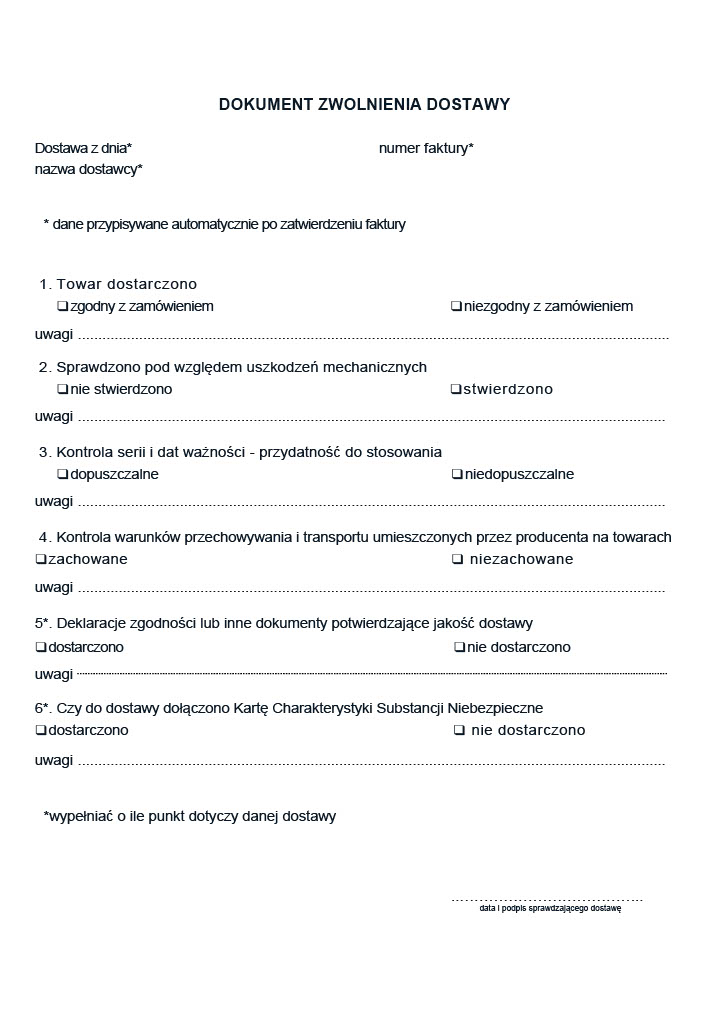 Pytanie nr 44: Dotyczy załącznika nr 5 do SWZ, OPZ, cz. 1 00248. Możliwość tworzenia raportów w różnych przedziałach czasowych Prosimy o wskazanie w jakich raportach przedziały czasowe są wymagane i jakie to mają być przedziały? Czy zakres dat od - do lub wybrany miesiąc w zależności od danych raportów spełni wymaganie? Odpowiedź Zamawiającego: Tworzenie Raportów zakupów i wydań na dowolnie określanym asortymencie wg magazynów, kodów ATC ,grup lub pojedynczych produktów lub kodów EAN w dowolnych przedziałach czasowych według daty utworzenia.	 Pytanie nr 45: Dotyczy załącznika nr 5 do SWZ, OPZ, cz. 1 00253. Możliwość generowania raportu o podjętych działaniach zabezpieczających w związku z Decyzją wycofania /wstrzymania w obrocie. Prosimy o wskazanie, jakie dane ma zawierać raport o podjętych działaniach zabezpieczających. Odpowiedź Zamawiającego: Raport musi być zgodny z obowiązującymi przepisami- Rozporządzeniem Ministra Zdrowia z dnia 11 października 2019 r. zmieniające rozporządzenie w sprawie określenia szczegółowych zasad i trybu wstrzymywania i wycofywania z obrotu produktów leczniczych i wyrobów medycznych, którego Załącznik nr 3 zawiera wzór  Raportu o podjętych działaniach zabezpieczających w sprawie wstrzymania/wycofania∗) z obrotu produktu leczniczego/ wyrobu medycznego . Automatycznie zapisane muszą być tylko pozycje 2 a, b, c, 3, 4 Raportu.Pytanie nr 46:Dotyczy załącznika nr 5 do SWZ, OPZ, cz. 1 00023. Zamawiający wymaga, by dostarczone oprogramowanie było oprogramowaniem w wersji aktualnej na dzień składania ofert. Prosimy o modyfikację wymagania w następujący sposób: 00023. Zamawiający wymaga, by dostarczone oprogramowanie było oprogramowaniem w wersji aktualnej na dzień składania ofert lub w wersji rekomendowanej przez producenta systemu HIS. Prośbę motywujemy brakiem opisanej w OPZ funkcjonalności w najnowszej wersji oprogramowania, co doprowadziło by do zredukowania funkcjonalności oraz bezpieczeństwa przetwarzanych danych.Odpowiedź Zamawiającego:Zamawiający zgadza się na zaproponowaną zmianę.Pytanie nr 47: Dotyczy załącznika nr 5 do SWZ, OPZ, cz. 1 System administracyjny ERP musi spełniać następujące wymagania ogólne: 00464. Stanowiska robocze muszą pracować w trybie graficznym na bazie systemów: Windows w wersji 32 bitowej  i 64 bitowej. Prosimy o rezygnację z wymogu działania aplikacji w systemach 32 bitowych, jako przestarzałych  i ograniczających całkowitą wydajność systemu Odpowiedź Zamawiającego:Zamawiający zgadza się na zaproponowaną zmianę.Pytanie nr 48: Dotyczy załącznika nr 5 do SWZ, OPZ, cz. 1 00848. Wyszukiwanie i przeglądanie zdarzeń medycznych oraz dokumentów medycznych zaindeksowanych w P1 wytworzonych przez inne podmioty, zgodnie z Dokumentacją integracyjną dla ZM i EDM. Prosimy o potwierdzenie, że Zamawiający zapewni wszelkie certyfikaty (np., WK) niezbędne do integracji  z usługami centralnymi oraz wymagane do poprawnego zabezpieczenia wszelkich interfejsów systemu (SSL, wildcard SSL) Odpowiedź Zamawiającego: Zamawiający potwierdza, że zapewni wszelkie certyfikaty (np., WK) niezbędne do integracji 
z usługami centralnymi oraz wymagane do poprawnego zabezpieczenia wszelkich interfejsów systemu (SSL, wildcard SSL)Pytanie nr 49:Dotyczy załącznika nr 5 do SWZ, OPZ, cz. 1 00958. Kluczowym elementem w infrastrukturze obsługującej ePortal musi być certyfikat SSL umieszczony na serwerze dostępowym do aplikacji, zapewniający bezpieczną, zaszyfrowaną komunikację przez sieć między stacją kliencką a serwerem. Infrastruktura klucza publicznego przewiduje, iż certyfikat taki jest wystawiany przez zaufany urząd certyfikacji (CA). Zamawiający zapewni Wykonawcy do instalacji wymagany certyfikat. 00960. Dostarczony certyfikat musi pochodzić od uzgodnionych z Wykonawcą dostawców, minimum: GeoTrust (min. QuickSSL Premium) lub Thawte (min. SSL 123) - okres ważności certyfikatu musi wynosić minimum 5 lat. Prosimy o wskazanie czy certyfikat SSL zapewni Zamawiający jak to jest wskazane w punkcie 958 czy też ma zostać dostarczony przez wykonawcę jak sugeruje punkt 960. Dodatkowo jeśli poprawny jest zapis z punktu 960 prosimy  o akcepteację dostarczenia certyfikatu na 12 m-cy i odnawiania go przez kolejne 4 lata. Odpowiedź Zamawiającego:Certyfikat ma być dostarczony przez Wykonawcę. Zamawiający akceptuje dostarczenie certyfikatu na 12 m-cy i odnawianie go przez kolejne 4 lata.Pytanie nr 50: Dotyczy załącznika nr 5 do SWZ, OPZ, cz. 1 Prosimy o potwierdzenie, że dostarczana licencja bazy danych zostanie przeznaczona wyłącznie na uruchomienie systemu HIS i modułów od jego producenta. Odpowiedź Zamawiającego: Zamawiający potwierdza, że dostarczana licencja bazy danych zostanie przeznaczona wyłącznie na uruchomienie systemu HIS i modułów od jego producenta.Pytanie nr 51: Dotyczy załącznika nr 5a do SWZ, OPZ, cz. 1, Serwer aplikacyjny Prosimy o rozbudowę wymagań serwera aplikacyjnego do co najmniej 192 GB pamięci RAM, oraz rezygnacji z kart SD jako awaryjnych na rzecz dwóch dysków SATA/SAS SSD lub 10k o pojemności 248GB lub większej. Odpowiedź Zamawiającego: Zamawiający zgadza się na zaproponowaną zmianę. Pytanie nr 52: Dotyczy załącznika nr 5a do SWZ, OPZ, cz. 1, Serwer bazodanowy, Dyski twarde i napędy Prosimy o uzupełnienie zapisów o kontroler RAID wspierający poziomy 0,1,5.Odpowiedź Zamawiającego: Zamawiający wymaga zgodnie z OPZ RAID 0,1,10,5,50Pytanie nr 53: Dotyczy załącznika nr 5a do SWZ, OPZ, cz. 1, Serwer aplikacyjny i bazodanowy, switch na potrzeby serwera Rekomendujemy zmianę wymagań tak by urządzenia wyposażone zostały w karty sieciowe 10Gbps, zaś architektura pozwalała na takie połączenia w sieci szpitala. Odpowiedź Zamawiającego: Zamawiający pozostawia wymagania bez zmian.Pytanie nr 54: Dotyczy terminu wykonania zamówienia dla części I Ze względu na trudności w dostawie sprzętu (półprzewdniki, łańcuchy dostaw) uprzejmie prosimy 
o wydłużenie terminu wykonania etapu II i III do 180 dni od daty podpisania umowy oraz etapu IV do 240 dni od daty podpisania umowy. Ewentualnie gdyby Zamawiający nie miał możliwości wydłużenia terminu wykonania zamówienia powyżej 180 dni prosimy o zrównanie terminu wykonania zamówienia dla etapu II, III i IV do 180 dni.Odpowiedź Zamawiającego: Zamawiający zrównuje terminy wykonania zamówienia dla etapu II, III do 180 dni, termin IV etapu określa na 210 dni do daty podpisania umowy jednak nie dłużej niż do 30 listopada 2022 r., w związku z powyższym § 5 Załącznika 7a- Wzoru umowy otrzymuje brzmienie:„§ 5. Etapy i terminy realizacji pracWykonawca  zrealizuje przedmiot umowy w terminie 210 dni od dnia zawarcia umowy, jednak nie później niż do 30 listopada 2022 r. Wykonawca  będzie  wykonywał  prace  przewidziane  do  realizacji  Umowy maksymalnie w następujących terminach:Etap nr 1- do  60 dni od daty podpisania umowy,Etap nr 2 - do 180 dni od daty podpisania umowy,Etap nr 3 -  do 180 dni od daty podpisania umowy,Etap nr 4  - do 210 dni od daty podpisania umowy, jednak nie później niż do 30 listopada 2022 r. Rozpoczęcie prac Etapu nr 2 – 4 może nastąpić po odbiorze Etapu nr 1.”Pytanie nr 55:Dotyczy załącznika nr 5 do SWZ, OPZ, cz. 1 00085. Wykonawca musi zapewnić świadczenie dla oferowanych i aktualizowanych modułów usług gwarancyjnych, przez okres zaoferowany przez Wykonawcę w ofercie, jednak nie krótszy niż min. 60 miesięcy, liczonych od momentu pozytywnego odbioru końcowego potwierdzonego podpisaniem Protokołu końcowego. Z uwagi na wzrost cen świadczenia usług gwarancyjncych od czasu szacowania budżetu projektu prosimy o skrócenie okresu świadczenia ww. usług gwarancyjnych z 60 miesięcy do 36 miesięcy 
z powodu dużego ryzyka przekroczenia budżetu przedmiotowego zamówienia. Odpowiedź Zamawiającego: Zamawiający zgadza się na zaproponowaną zmianę. Pytanie nr 56: W SWZ w zakresie zdolności technicznej lub zawodowej, w zakresie części I zamówienia, Zamawiający wymaga: l) dysponuje minimum 1 osobą wpisaną na listę kwalifikowanych pracowników zabezpieczenia technicznego;  Z uwagi na to, że Wykonawca nie znajduje z opisie przedmiotu zamówienia zakresu odpowiedzialności przypisanej do ww. osoby uprzejmie prosimy o rezygnację z wymagania. Odpowiedź Zamawiającego: Zamawiający zgadza się na zaproponowaną zmianę i rezygnuje z powyższego wymagania.Pytanie nr 57: Czy Zamawiający dopuści realizację szkoleń oraz asysty uruchomieniowej w formie zdalnej 
z zachowaniem wskazanych w SWZ wytycznych w zakresie podziału szkoleń na grupy zawodowe, podziału na moduły i czas trwania? Odpowiedź Zamawiającego: Zamawiający dopuszcza realizację szkoleń oraz asysty uruchomieniowej w formie zdalnej 
z zachowaniem wskazanych w SWZ wytycznych w zakresie podziału szkoleń na grupy zawodowe, podziału na moduły i czas trwania.Pytanie nr 58: W SWZ w zakresie zdolności technicznej lub zawodowej, w zakresie części I zamówienia, Zamawiający wymaga: a) dysponuje co najmniej Kierownikiem zespołu (1 osoba), posiadającym:  certyfikat zarządzania projektami, np. IPMA, PMP, Prince 2 lub równoważny, lub dyplom ukończenia studiów wyższych w specjalności: zarządzanie projektami,  doświadczenie polegające na udziale w minimum dwóch wdrożeniach systemu informatycznego w zakresie części medycznej w jednostce ochrony zdrowia na stanowisku kierownika Projektu o wartości co najmniej 1 500 000,00 zł brutto (słownie: jeden milion pięćset tysięcy złotych) każde wdrożenie; Czy Zamawiający wyrazi zgodę aby kierownik zespołu dysponował doświadczeniem polegającym na udziale w jednym wdrożeniu systemu informatycznego w zakresie części medycznej w jednostce ochrony zdrowia na stanowisku kierownika Projektu o wartości co najmniej 1 500 000,00 zł brutto (słownie: jeden milion pięćset tysięcy złotych) każde wdrożenie.Odpowiedź Zamawiającego: Zamawiający pozostawia wymagania bez zmian.Pytanie nr 59W nawiązaniu do ogłoszenia o postępowaniu „Dostawa i wdrożenie sprzętu i oprogramowania - Poprawa jakości i dostępności usług medycznych poprzez unowocześnienie systemu informatycznego w ZOZ w Lidzbarku Warmińskim Numer referencyjny: ZOZ.V.260-6/ZP/22” zwracamy się z uprzejmą prośbą o udzielenie odpowiedzi na poniższe pytania, w kontekście zapisów załącznika 5a, sekcji UTM – pkt 15.Czy Zamawiający dopuści urządzenie tej samej klasy, spełniające poniższe wymagania i paramtery?OBSŁUGA SIECI1. Urządzenie posiada wsparcie dla protokołu IPv4 oraz IPv6 co na poziomie konfiguracji adresów dla interfejsów, routingu, firewall, systemu IPS oraz usług sieciowych takich jak np. DHCP.ZAPORA KORPORACYJNA (Firewall)2. Urządzenie wyposażone w Firewall klasy Stateful Inspection.3. Urządzenie obsługuje translacje adresów NAT n:1, NAT 1:1 oraz PAT.4. Urządzenie oferuje ustawienia trybu pracy jako router warstwy trzeciej, jako bridge warstwy drugiej oraz hybrydowo (częściowo jako router, a częściowo jako bridge).5. Interface (GUI) do konfiguracji firewall ma umożliwiać tworzenie odpowiednich reguł przy użyciu prekonfigurowanych obiektów. Przy zastosowaniu takiej technologii osoba administrująca ma możliwość określania parametrów pojedynczej reguły (adres źródłowy, adres docelowy etc.) przy wykorzystaniu obiektów określających ich logiczne przeznaczenie.6. Administrator ma możliwość budowania reguł firewall na podstawie: interfejsów wejściowych 
i wyjściowych ruchu, źródłowego adresu IP, docelowego adresu IP, geolokacji hosta źródłowego bądź docelowego, reputacji hosta, użytkownika bądź grupy bazy LDAP, pola DSCP nagłówka pakietu, godziny oraz dnia nawiązywania połączenia.7. Rozwiązanie posiada między innymi filtrowanie jedynie na poziomie warstwy 2 modelu OSI tj. na podstawie adresów mac.8. Administrator może zdefiniować minimum 10 różnych, niezależnie konfigurowalnych, zestawów reguł firewall.9. Edytor reguł firewall posiada wbudowany analizator reguł, który eliminuje sprzeczności 
w konfiguracji reguł lub wskazuje na użycie nieistniejących elementów (obiektów).10. Firewall posiada uwierzytelnienie i autoryzację użytkowników w oparciu o bazę lokalną, zewnętrzny serwer RADIUS, LDAP (wewnętrzny i zewnętrzny) lub przy współpracy z uwierzytelnieniem Windows 2k (Kerberos).INTRUSION PREVENTION SYSTEM (IPS)11. System detekcji i prewencji włamań (IPS) jest zaimplementowany w jądrze systemu i ma wykrywać włamania oraz anomalia w ruchu sieciowym przy pomocy analizy protokołów, analizy heurystycznej oraz analizy w oparciu o sygnatury kontekstowe.12. Moduł IPS jest opracowany przez producenta urządzenia, bez pochodzenia od zewnętrznego dostawcy.13. Moduł IPS zabezpiecza przed 10 000 ataków i zagrożeń.14. Administrator ma możliwość tworzenia własnych sygnatur dla systemu IPS.15. Moduł IPS nie tylko wykrywa, ale również usuwa szkodliwą zawartość w kodzie HTML oraz JavaScript żądanej przez użytkownika strony internetowej.16. Urządzenie ma możliwość inspekcji ruchu tunelowanego wewnątrz protokołu SSL, co najmniej 
w zakresie analizy HTTPS, FTPS, POP3S oraz SMTPS.17. Administrator urządzenia ma możliwość konfiguracji jednego z trybów pracy urządzenia, to jest: IPS, IDS lub Firewall dla wybranych adresów IP (źródłowych i docelowych), użytkowników, portów (źródłowych i docelowych) oraz na podstawie pola DSCP.18. Urządzenie ma możliwość ochrony między innymi przed atakami typu SQL injection, Cross Site Scripting (XSS) oraz złośliwym kodem Web2.0.KSZTAŁTOWANIE PASMA (Traffic Shapping)19. Urządzenie ma możliwość kształtowania pasma w oparciu o priorytetyzację ruchu oraz minimalną i maksymalną wartość pasma.20. Ograniczenie pasma lub priorytetyzacja jest określana względem reguły na firewallu w odniesieniu do pojedynczego połączenia, adresu IP lub autoryzowanego użytkownika oraz pola DSCP.21. Rozwiązanie umożliwia tworzenie tzw. kolejki nie mającej wpływu na kształtowanie pasma 
a jedynie na śledzenie konkretnego typu ruchu (monitoring).22. Urządzenie umożliwia kształtowanie pasma na podstawie aplikacji generującej ruch.OCHRONA ANTYWIRUSOWA23. Rozwiązanie zezwala na zastosowanie jednego z co najmniej dwóch skanerów antywirusowych dostarczonych przez firmy trzecie (innych niż producent rozwiązania).24. Co najmniej jeden z dwóch skanerów antywirusowych jest dostarczany w ramach podstawowej licencji.25. Administrator ma możliwość określenia maksymalnej wielkości pliku jaki będzie poddawany analizie skanerem antywirusowym.26. Administrator ma możliwość zdefiniowania treści komunikatu dla użytkownika o wykryciu infekcji, osobno dla infekcji wykrytych wewnątrz protokołu POP3, SMTP i FTP. W przypadku SMTP i FTP ponadto ma być możliwość zdefiniowania 3-cyfrowego kodu odrzucenia.OCHRONA ANTYSPAM27. Producent udostępnia mechanizm klasyfikacji poczty elektronicznej określający czy jest pocztą niechcianą (SPAM).28. Ochrona antyspam działa w oparciu o:a. białe/czarne listy,b. DNS RBL,c. heurystyczny skaner.29. W przypadku ochrony w oparciu o DNS RBL administrator może modyfikować listę serwerów RBL lub skorzystać z domyślnie wprowadzonych przez producenta serwerów. Może także definiować dowolną ilość wykorzystywanych serwerów RBL.30. Wpis w nagłówku wiadomości zaklasyfikowanej jako spam jest w formacie zgodnym z formatem programu Spamassassin.WIRTUALNE SIECI PRYWANTE (VPN)31. Urządzenie posiada wbudowany serwer VPN umożliwiający budowanie połączeń VPN typu client-to-site (klient mobilny – lokalizacja) lub site-to-site (lokalizacja-lokalizacja).32. Odpowiednio kanały VPN można budować w oparciu o:a. PPTP VPN,b. IPSec VPN,c. SSL VPN.33. SSL VPN działa w trybach Tunel i Portal.34. W ramach funkcji SSL VPN producenci dostarcza klienta VPN współpracującego z oferowanym rozwiązaniem.35. Urządzenie posiada funkcjonalność przełączenia tunelu na łącze zapasowe na wypadek awarii łącza dostawcy podstawowego (VPN Failover).36. Urządzenie posiada wsparcie dla technologii XAuth, Hub ‘n’ Spoke oraz modconf.37. Urządzenie umożliwia tworzenie tuneli w oparciu o technologię Route Based.FILTR DOSTĘPU DO STRON WWW38. Urządzenie posiada wbudowany filtr URL.39. Filtr URL działa w oparciu o klasyfikację URL zawierającą co najmniej 50 kategorii tematycznych stron internetowych.40. Administrator musi mieć możliwość dodawania własnych kategorii URL.41. Urządzenie nie jest limitowane pod względem kategorii URL dodawanych przez administratora.42. Moduł filtra URL, wspierany przez HTTP PROXY, musi być zgodny z protokołem ICAP co najmniej 
w trybie REQUEST.43. Administrator posiada możliwość zdefiniowania akcji w przypadku zaklasyfikowania danej strony do konkretnej kategorii. Do wyboru jest jedna z trzech akcji:a. blokowanie dostępu do adresu URL,b. zezwolenie na dostęp do adresu URL,c. blokowanie dostępu do adresu URL oraz wyświetlenie strony HTML zdefiniowanej przez administratora.44. Administrator musi mieć możliwość zdefiniowania co najmniej 4 różnych stron z komunikatem 
o zablokowaniu strony.45. Strona blokady umożliwia wykorzystanie zmiennych środowiskowych.46. Filtrowanie URL musi uwzględniać także komunikację po protokole HTTPS.47. Urządzenie musi pozwalać na identyfikację i blokowanie przesyłanych danych z wykorzystaniem typu MIME.48. Urządzenie posiada możliwość stworzenia białej listy stron dostępnych poprzez HTTPS, które nie będą deszyfrowane.UWIERZYTELNIANIE49. Urządzenie zezwala na uruchomienie systemu uwierzytelniania użytkowników w oparciu o:a. lokalną bazę użytkowników (wewnętrzny LDAP),b. zewnętrzną bazę użytkowników (zewnętrzny LDAP),c. usługę katalogową Microsoft Active Directory.50. Rozwiązanie musi pozwalać na równoczesne użycie co najmniej 5 różnych baz LDAP.51. Rozwiązanie zezwala na uruchomienie specjalnego portalu, który umożliwia autoryzacje w oparciu o protokoły:a. SSL,b. Radius,c. Kerberos.52. Urządzenie posiada co najmniej dwa mechanizmy transparentnej autoryzacji użytkowników 
w usłudze katalogowej Microsoft Active Directory.53. Co najmniej jedna z metod transparentnej autoryzacji nie wymaga instalacji dedykowanego agenta.54. Autoryzacja użytkowników z Microsoft Active Directory nie wymaga modyfikacji schematu domeny.ADMINISTRACJA ŁĄCZAMI DO INTERNETU (ISP)55. Urządzenie posiada wsparcie dla mechanizmów równoważenia obciążenia łączy do sieci Internet (tzw. Load Balancing).56. Mechanizm równoważenia obciążenia łącza internetowego działa w oparciu o następujące dwa mechanizmy:a. równoważenie względem adresu źródłowego,b. równoważenie względem połączenia.57. Mechanizm równoważenia łącza musi uwzględniać wagi przypisywane osobno dla każdego z łączy do Internetu.58. Urządzenie posiada mechanizm przełączenia na łącze zapasowe w przypadku awarii łącza podstawowego.59. Urządzenie posiada mechanizm statycznego trasowania pakietów.60. Urządzenie musi posiadać możliwość trasowania połączeń dla IPv6 co najmniej w zakresie trasowania statycznego oraz mechanizmu przełączenia na łącze zapasowe w przypadku awarii łącza podstawowego.61. Urządzenie musi posiadać możliwość trasowania połączeń względem reguły na firewallu 
w odniesieniu do pojedynczego połączenia, adresu IP lub autoryzowanego użytkownika oraz pola DSCP.62. Rozwiązanie powinno zapewniać obsługę routingu dynamicznego w oparciu co najmniej 
o protokoły: RIPv2, OSPF oraz BGP.63. Rozwiązanie powinno wspierać technologię Link Aggregation.POZOSTAŁE USŁUGI I FUNKCJE ROZWIĄZANIA64. Urządzenie musi posiadać wbudowany serwer DHCP z możliwością przypisywania adresu IP do adresu MAC karty sieciowej stacji roboczej w sieci.65. Urządzenie musi pozwalać na przesyłanie zapytań DHCP do zewnętrznego serwera DHCP – DHCP Relay.66. Konfiguracja serwera DHCP musi być niezależna dla protokołu IPv4 i IPv6.67. Urządzenie musi posiadać możliwość tworzenia różnych konfiguracji dla różnych podsieci. 
Z możliwością określenia różnych bram, a także serwerów DNS.68. Urządzenie musi być wyposażone w klienta usługi SNMP w wersji 1,2 i 3.69. Urządzenie musi posiadać usługę DNS Proxy.70. Urządzenie musi posiadać wsparcie dla Spanning-tree protocol (RSTP/MSTP).ADMINISTRACJA URZĄDZENIEM71. Konfiguracja urządzenia ma być możliwa z wykorzystaniem polskiego interfejsu graficznego.72. Interfejs konfiguracyjny musi być dostępny poprzez przeglądarkę internetową a komunikacja musi być zabezpieczona za pomocą protokołu https.73. Komunikacja może odbywać się na porcie innym niż https (443 TCP).74. Urządzenie ma być zarządzane przez dowolną liczbę administratorów z różnymi (także nakładającymi się) uprawnieniami.75. Rozwiązanie musi mieć możliwość zarządzania poprzez dedykowaną platformę centralnego zarządzania. Komunikacja pomiędzy urządzeniem a platformą centralnej administracji musi być szyfrowana.76. Interfejs konfiguracyjny platformy centralnego zarządzania musi być dostępny poprzez przeglądarkę internetową a komunikacja musi być zabezpieczona za pomocą protokołu https.77. Urządzenie ma mieć możliwość eksportowania logów na zewnętrzny serwer (syslog). Wysyłanie logów powinno być możliwe za pomocą transmisji szyfrowanej (TLS).78. Rozwiązanie ma mieć możliwość eksportowania logów za pomocą protokołu IPFIX.79. Urządzenie musi pozwalać na automatyczne wykonywanie kopii zapasowej ustawień (backup konfiguracji) do chmury producenta lub na dedykowany serwer zarządzany przez administratora.80. Urządzenie musi pozwalać na odtworzenie backupu konfiguracji bezpośrednio z serwerów chmury producenta lub z dedykowanego serwera zarządzanego przez administratora.81. Urządzenie musi posiadać funkcjonalność anonimizacji logów.RAPORTOWANIE82. Urządzenie musi posiadać wbudowany w interfejs administracyjny system raportowania i przeglądania logów zebranych na urządzeniu.83. System raportowania i przeglądania logów wbudowany w system nie może wymagać dodatkowej licencji do swojego działania.84. System raportowania musi posiadać predefiniowane raporty dla co najmniej ruchu WEB, modułu IPS, skanera Antywirusowego i Antyspamowego.85. System raportujący musi umożliwiać wygenerowanie co najmniej 25 różnych raportów.86. System raportujący ma dawać możliwość edycji konfiguracji z poziomu raportu.87. W ramach podstawowej licencji zamawiający powinien otrzymać możliwość korzystania 
z dedykowanego systemu zbierania logów i tworzenia raportów w postaci wirtualnej maszyny.88. Dodatkowy system umożliwia tworzenie interaktywnych raportów w zakresie działania co najmniej następujących modułów: IPS, URL Filtering, skaner antywirusowy, skaner antyspamowy.PARAMETRY SPRZĘTOWE89. Urządzenie ma być wyposażone w dysk SSD o pojemności co najmniej 240 GB.90. Liczba portów Ethernet 10/100/1000Mbps – min. 12.91. Urządzenie musi posiadać funkcjonalność budowania połączeń z Internetem za pomocą modemu 3G pochodzącego od dowolnego producenta.92. Przepustowość Firewall – min. 8 Gbps.93. Przepustowość Firewall wraz z włączonym systemem IPS – min. 3,3 Gbps.94. Przepustowość filtrowania Antywirusowego – min. 950 Mbps.95. Minimalna przepustowość tunelu VPN przy szyfrowaniu AES wynosi min. 1,3 Gbps.96. Maksymalna liczba tuneli VPN IPSec nie może być mniejsza niż. 500.97. Maksymalna liczba tuneli typu Full SSL VPN nie może być mniejsza niż 100.98. Obsługa min. VLAN 256.99. Liczba równoczesnych sesji - min. 500 000 i nie mniej niż 25 000 nowych sesji/sekundę.100. Urządzenie daje możliwość budowania klastrów wysokiej dostępności HA co najmniej w trybie Active-Passive.101. Urządzenie jest nielimitowane na użytkowników.Odpowiedź Zamawiającego: Zamawiający dopuszcza urządzenie o proponowanych parametrach.Pytanie nr 60:W nawiązaniu do ogłoszenia o postępowaniu „Dostawa i wdrożenie sprzętu i oprogramowania - Poprawa jakości i dostępności usług medycznych poprzez unowocześnienie systemu informatycznego w ZOZ w Lidzbarku Warmińskim Numer referencyjny: ZOZ.V.260 -6/ZP/22” zwracamy się z uprzejmą prośbą o udzielenie odpowiedzi na poniższe pytania , w kontekściezapisów załącznika 5a, sekcji I , pkt. 16 i 17, opisujących:- 16. Duplikator z komputerem sterującym i monitorem- 17. Stacja RTG - 1 komplet,Oraz sekcji II, pkt. 4 – system zarządzania domeną.Pytanie 1, duplikator: Czy Zamawiający dopuści urządzenie bez możliwości pracy sieciowej , tj. bez złącza RJ45 ? Usieciowienie w takim wypadku może zostać zrealizowane poprzez komputer sterujący .Odpowiedź Zamawiającego: Zamawiający dopuszcza urządzenie o proponowanych parametrach. Pytanie 2, monitor.Czy zamawiający dopuści monitory diagnostyczne, dedykowana do nich kartę graficzna oraz monitor opisowy o poniższych parametrach:Dedykowana przez producenta monitorów diagnostycznych karta graficzna o minimalnychwymaganiach:- PCI Express x 16 Gen 3.0,- Pamięć DDR5 2GB,- 3 wyjścia cyfrowe mini DisplayPort,- Sterowniki do systemów operacyjnych Windows 10- Pobór mocy do 47 W- Low profile• Dwa monitory medyczne kolorowe min. 21” o rozdzielczości 1600x1200, jasność maksymalna min. 800 cd/m2, jasność skalibrowana min 400cd/m2, kontrast 1400:1, kalibracja sprzętowa DICOM. Licznik rzeczywistego czasu pracy monitora w OSD. Matryca 10-bitowa, certyfikat Medical Device Class I,• 6 trybów pracy: standard DICOM, tryb użytkownika, 2 tryby kalibracji, tryb tekst, tryb SRGB• Wbudowany kalibrator nieograniczający pola widzenia na monitorze.• Funkcjonalność pozwalająca na samodzielne kalibrowanie monitora oraz sprawdzenie odcieni szarości bez systemu operacyjnego, uruchamiana z menu monitora .• Wymagany układ kontroli rzeczywistego czasu pracy monitora i jego podświetlenia.• Wymagane złącza1x DVI -D, 1x DisplayPort upstrean, 1x DisplayPo rt downstream, 1x USB upstream, 2 x USB downstream• Przycisk za pomocą którego możemy w prosty sposób zmieniać tryby pracy monitora dla różnego rodzaju badań np.:MR, CR• Czujnik sprawdzający obecność użytkownika przed monitorem i pozwalający na jego automatyczne wyłączenie po odejściu użytkownika• Czujnik mierzący jasność otoczenia• Wymagany układ wyrównujący jasność i odcienie szarości dla całej powierzchni matrycy LCD 
z podświetleniem LED• Komplet kabli zasilających i połączeniowych• Automatyczne wyłączanie/włączanie monitora zsynchronizowane z wygaszaczem ekranu – po zainstalowaniu dołączonej do monitora aplikacji• Obsługa połączenia szeregowego monitorów na złączu Display Port• Dodatkowy monitor LCD min.22” tego samego producenta co monitor diagnostyczny,licznik rzeczywistego czasu pracy, rozdzielczość 1920x1200, wielkość piksela max. 0,254mm, jasność 250cd/m2, kontrast 1000:1,Odpowiedź Zamawiającego: Zamawiający dopuszcza monitor o proponowanych parametrach. Pytanie 3, stacja diagnostycznaWedług naszej wiedzy urządzenie opisane w pkt. 17 nie jest już dostępne na rynku. W związku 
z tym zwracamy się z pytaniem, czy Zamawiający dopuści urządzenie, o nie gorszych parametrach, opisane poniżej:Obudowa typu TowerProcesor min. 6-rdzeniowy 12-wątkowy, min 3,3 GHz z wbudowanym kontrolerem pamięci DDR4 z kontrolą parzystości ECC.Pamięć RAM DDR4 8GB 3200 MHz ECC ,możliwość rozbudowy do min 128GB, minimum dwa sloty wolne na dalszą rozbudowęKarta graficzna zintegrowana z procesoremPorty:Z przodu obudowy:2 x USB 3.0 5Gb/s w tym jeden z funkcją ładowania,2 x USB 3.0 10Gb/s1 x USB 3.1 Gen 2 Type-C (jako opcja)1 x Czytnik kart pamieci (jako opcja)1 x Combo (Słuchawki/mikrofon),Z tyłu obudowy:3 x USB 2.0 lub szybsze1 x USB 3.0 5Gb/s2 x USB 3.0 10Gb/s2 x DisplayPort 1.2 (do użytku przez zintegrowany z procesorem układ graficzny),1 x Wejście audio,1 x Wyjście audio,1 x Port szeregowy RS232 (jako opcja)1 x RJ45 1Gb Ethernet1 x Antena WiFi/Bluetooth (jako opcja)1 x Port konfigurowalny (DisplayPort / HDMI / VGA / 2xUSB 3.0 5Gb/s / USB 3.0 10Gb/s Typ-C / RJ-45 1Gb)1 x Thunderbolt 3 Typ-C – podwójny (jako opcja)Dysk twardy:Min. 2 x 256GB SSD, RAID 1Minimalnie 4x port SATA 6Gb/sPorty rozszerzeń min:1 x PCI Express Generacja 4 x161 x PCI Express Generacja 3 x4 elektryczne/x16 złącze mechaniczne2 x PCI Express Generacja 3 x1/x4 złącze mechaniczne1 x M.2 dla dysków SSD (PCI Express Generacja 3 x4)1 x M.2 dla dysków SSD (PCI Express Generacja 4 x4)1 x M.2 WLAN (PCI Express Generacja 3 x1)Zatoki zewnętrzne:1 x 5,25”1 x 9,5mm na napęd optycznyZatoki wewnętrzne:2 x 3,5”1 x 2,5”Zintegrowana z płytą główną karta sieciowa 1Gb EthernetSystem operacyjny min. Windows 10 Professional 64bit PL lub równoważny nie wymagający aktywacji za pomocą telefonu lub InternetuZasilacz 500W o sprawności minimum 90%Wymagania dodatkoweKlawiatura USB w układzie polski programisty – produkcji producenta komputeraMysz optyczna USB z min dwoma klawiszami oraz rolką (scroll) – produkcji producenta komputeraDedykowana przez producenta monitorów diagnostycznych karta graficzna o następujących wymaganiach:- PCI Express x 16 Gen 3.0,- Pamięć DDR5 2GB,- 3 wyjścia cyfrowe mini DisplayPort,- Sterowniki do systemów operacyjnych Windows 7/10- Pobór mocy do 30 WDwa monitory medyczne kolorowe min. 21” o rozdzielczości 1600x1200, jasność maksymalna min. 800 cd/m2, jasność skalibrowana min 400cd/m2, kontrast 1400:1, kalibracja sprzętowa DICOM. Licznik rzeczywistego czasu pracy monitora w OSD. Matryca 10-bitowa, certyfikat Medical Device Class I,6 trybów pracy: standard DICOM, tryb użytkownika, 2 tryby kalibracji, tryb tekst, tryb SRGBWbudowany kalibrator nieograniczający pola widzenia na monitorze.Funkcjonalność pozwalająca na samodzielne kalibrowanie monitora oraz sprawdzenie odcieni szarości bezsystemu operacyjnego, uruchamiana z menu monitora .Wymagany układ kontroli rzeczywistego czasu pracy monitora i jego podświetlenia.Wymagane złącza1x DVI-D, 1x DisplayPort upstrean, 1x DisplayPort downstream, 1x USB upstream, 2 x USB downstreamPrzycisk za pomocą którego możemy w prosty sposób zmieniać tryby pracy monitora dla różnego rodzajubadań np.:MR, CRCzujnik sprawdzający obecność użytkownika przed monitorem i pozwalający na jego automatyczne wyłączenie po odejściu użytkownikaCzujnik mierzący jasność otoczeniaWymagany układ wyrównujący jasność i odcienie szarości dla całej powierzchni matrycy LCD z podświetleniem LEDKomplet kabli zasilających i połączeniowychAutomatyczne wyłączanie/włączanie monitora zsynchronizowane z wygaszaczem ekranu – po zainstalowaniu dołączonej do monitora aplikacjiObsługa połączenia szeregowego monitorów na złączu Display PortDodatkowy monitor LCD min.22” tego samego producenta co monitor diagnostyczny, licznik rzeczywistego czasu pracy, rozdzielczość 1920x1200, wielkość piksela max. 0,254 mm, jasność 250cd/m2, kontrast 1000:1,Gwarancja:komputer – 36 miesięcymonitory diagnostyczne i dodatkowy – 60 miesięcyFirma serwisująca monitory medyczne musi posiadać ISO 13485 na świadczenie usług serwisowych oraz posiadać autoryzację producenta sprzętu- dokumenty potwierdzające załączyć do oferty.Pytanie 4, Oprogramowanie do zarządzania domenąCzy Zamawiający dopuści rozwiązanie umożliwiające zarządzanie 130 stacjami roboczymi z 36-miesięcznym wsparciem i możliwością aktualizacji ?Odpowiedź Zamawiającego: Zamawiający dopuszcza urządzenie o proponowanych parametrach. Jednocześnie Zamawiający informuje, iż modyfikuje dokumenty zamówienia (SWZ, Załączniki 7a i 7b - wzory umów, oraz Opis przedmiotu zamówienia w sposób wskazany odpowiedziami Zamawiającego na pytania Wykonawców.  Kierownik Zamawiającego                                     		    Agnieszka Lasowa188System musi umożliwiać pracę na stacjach roboczych wykorzystujących różne systemy operacyjne, w tym przynajmniej: MS Windows, LINUX, MacOS.299Praca co najmniej  w środowisku graficznym MS Windows na stanowiskach użytkowników WINDOWS 8/WINDOWS 10.202Działanie Modułu w oparciu o przeglądarkę stron WWW będącą klientem końcowym aplikacji w architekturze trójwarstwowej, na co najmniej dwóch wiodących przeglądarkach internetowych (minimum Mozilla, Firefox), bez konieczności instalowania dodatkowych klientów terminalowych do tych przeglądarek, z identyczną funkcjonalnością na systemach Windows i Linux.300System typu gruby klient ("Fat Client") zbudowany w architekturze klient-serwer, bez konieczności posiadania serwera aplikacji do obsłużenia procesów biznesowych zachodzących wewnątrz laboratorium. 191System musi być niezależny od motoru bazy danych - obsługa minimum dwóch komercyjnych, relacyjnych motorów baz danych głównych dostawców na rynku (Oracle, Microsoft, Sybase, IBM).304Praca na przynajmniej 2 różnych systemach baz danych (jedna darmowa, jedna komercyjna).466System musi działać opcjonalnie na dwóch bazach danych: My SQL, ORACLE.